Уважаемые коллеги!Юго-Западное управление министерства образования и науки Самарской области доводит до Вашего сведения, что в соответствии с распоряжением МОиН СО № 1354-р от 26.12.2022 с 10 января по 22 февраля 2023 г. состоится региональный этап всероссийской олимпиады школьников по следующей модели:выполнение теоретических заданий по ряду предметов на единой площадке на территории округа (приложение № 1);выполнение практических заданий по отдельным предметам (информатика, химия (второй тур), физика (первый тур), технология (второй тур), иностранные языки (второй тур), ОБЖ (второй тур), физическая культура) на единой площадке на территории г.о. Самара.  Для участия в региональном этапе всероссийской предметной олимпиады школьников участникам олимпиады необходимо при себе иметь следующие документы: - паспорт или свидетельство о рождении;- 2 анкеты (одна с фото, одна без фото на 2- турные предметы, 1 анкета (в случае проведения 1 тура). Исключение составляют иностранные языки и биология (одна с фото, четыре без фото).          -ручки гелевые или капиллярные только с черными чернилами.      Участникам на некоторых предметах позволяется использование своих письменных и измерительных принадлежностей (карандаш простой, ластик, циркуль, линейка, непрограммируемый калькулятор, клей), если эта возможность предусмотрена в требованиях к предмету.           В целях обеспечения санитарно-гигиенических норм каждому участнику рекомендовано иметь при себе защитную маску.Каждый участник регионального этапа олимпиады по физической культуре, ОБЖ (практический тур)  должен иметь спортивную форму, медицинскую справку от врача, в которой должна быть строчка –«допускается к участию в олимпиаде по физической культуре, ОБЖ (практический тур)».  Без медицинской справки обучающиеся не будут допущены к участию в олимпиаде.Сопровождающим лицам необходимо при себе иметь следующие документы:- приказ о назначении ответственности за сохранность жизни и здоровья детей, направленных на   олимпиаду;- документ, удостоверяющий личность или копию документа, заверенную руководителям ОУ.Начало олимпиады в 9.00, регистрация до 8.45.Руководитель управления                                             И.Ю. Пожидаева Маршанская 88463924519 Приложение № 1  График проведения регионального этапа всероссийской олимпиады школьников   2022/2023 учебном году.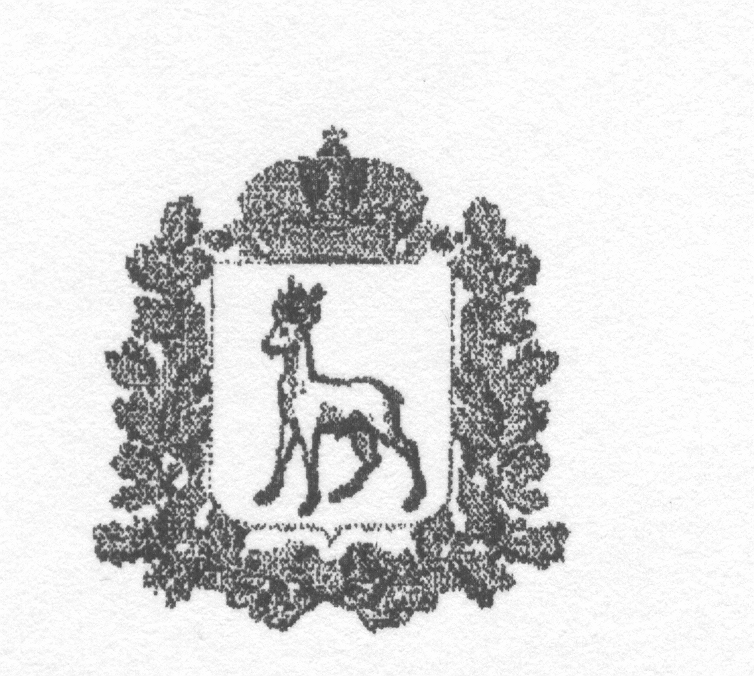 МИНИСТЕРСТВООБРАЗОВАНИЯ И НАУКИСАМАРСКОЙ ОБЛАСТИЮГО-ЗАПАДНОЕУПРАВЛЕНИЕ.Чапаевск, ул.Железнодорожная, 39-аТелефон: (8-846-39) 2-08-19,E-mail: sud_west_adm@samara.edu.ru           Руководителям ГБОУ_______________№_____________________Дата проведения, времяПредмет Место проведение 12 января 2023г.9.00искусствоГБОУ СОШ № 1 г.о. Чапаевск13 января 2023г.9.00Немецкий языкГБОУ СОШ № 1 г.о. Чапаевск16 января 2023г.9.00ЭкономикаГБОУ СОШ №  3 г.о. Чапаевск19 января 2023г.9.00Русский языкГБОУ СОШ № 13 г.о. Чапаевск20 января 2023г.9.00АстрономияГБОУ СОШ № 10 г.о. Чапаевск24 января 2023г.9.00ИсторияГБОУ СОШ № 13 г.о. Чапаевск25 января 2023г.9.00ИсторияГБОУ СОШ № 13 г.о. Чапаевск26 января 2023г.9.00ХимияГБОУ СОШ №  3 г.о. Чапаевск30 января 2023г.9.00ФизикаГБОУ СОШ № 10 г.о. Чапаевск31 января 2023г.9.00БиологияГБОУ СОШ №  3 г.о. Чапаевск1 февраля 2023г.9.00ПравоГБОУ СОШ № 13 г.о. Чапаевск3 февраля 2023г.9.00ОбществознаниеГБОУ СОШ № 1 г.о. Чапаевск4 февраля 2023г.9.00ОбществознаниеГБОУ СОШ № 1 г.о. Чапаевск6 февраля 2023г.9.00Английский языкГБОУ СОШ № 10 г.о. Чапаевск9 февраля 2023г.9.00ЛитератураГБОУ СОШ № 10 г.о. Чапаевск13 февраля 2023г.9.00МатематикаГБОУ СОШ № 4 г.о. Чапаевск14 февраля 2023г.9.00МатематикаГБОУ СОШ № 4 г.о. Чапаевск15 февраля 2023г.9.00ЭкологияГБОУ СОШ №  3 г.о. Чапаевск17 февраля 2023г.9.00ОБЖГБОУ СОШ № 4 г.о. Чапаевск20 февраля 2023г.9.00ГеографияГБОУ СОШ № 4 г.о. Чапаевск21 февраля 2023г.9.00ТехнологияГБОУ СОШ № 4 г.о. Чапаевск